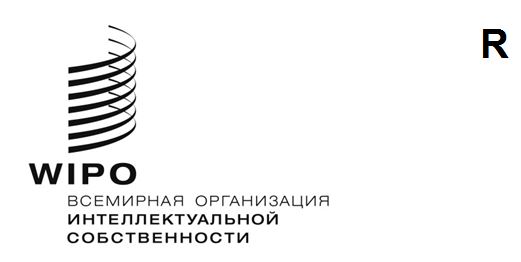 PCT/WG/15/9ОРИГИНАЛ: английскийДАТА: 5 сентября 2022 годаРабочая группа по Договору о патентной кооперации (РСТ)Пятнадцатая сессияЖенева, 3–7 октября 2022 годаЦелевая группа по перечням последовательностей: отчет о ходе работыДокумент подготовлен Европейским патентным ведомствомСправочная информацияЦелевая группа по перечням последовательностей была создана Комитетом по стандартам ВОИС (КСВ) на его первой сессии (25–29 октября 2010 года) для выполнения задачи № 44 (см. пункт 29 документа CWS/1/10):«Подготовить рекомендацию по представлению перечней нуклеотидных и аминокислотных последовательностей с использованием расширяемого языка разметки (XML) для ее принятия в качестве стандарта ВОИС. Предлагаемый текст нового стандарта ВОИС должен быть дополнен сообщением о последствиях принятия такого стандарта для применения текущего стандарта ВОИС ST.25, включая предложения об изменениях, которые необходимо внести в стандарт ST.25».Целевой группе было также поручено:«Провести консультации с соответствующим органом PCT относительно возможных последствий такого стандарта для приложения C к Административной инструкции к РСТ».Обязанности руководителя Целевой группы были возложены на Европейское патентное ведомство (ЕПВ); новый стандарт под названием «стандарт ВОИС ST.26» был официально принят на четвертой возобновленной сессии КСВ (CWS/4BIS) в марте 2016 года.КСВ на своей пятой сессии одобрил «радикальный» сценарий перехода, предусматривавший одновременный переход всех ведомств интеллектуальной собственности (ИС) со стандарта ST.25 на стандарт ST.26. Было принято решение рассматривать в качестве контрольной даты дату подачи международной заявки; в качестве даты перехода был определен январь 2022 года.На той же сессии Международное бюро информировало КСВ о том, что разработает новое общее программное приложение, позволяющее заявителям составлять перечни последовательностей и проверять их на соответствие требованиям стандарта ВОИС ST.26. В этой связи КСВ одобрил предложение изменить формулировку задачи № 44 следующим образом: «Оказать поддержку Международному бюро путем его информирования о требованиях и мнениях пользователей об инструменте составления и проверки текста заявок в рамках применения стандарта ST.26; оказать поддержку Международному бюро при последующем пересмотре Административной инструкции к PCT и подготовить необходимые поправки к стандарту ВОИС ST.26 по поручению КСВ».На шестой сессии КСВ, состоявшейся в октябре 2018 года, Комитет принял вторую пересмотренную версию стандарта ST.26 (версия 1.2), представленную в документе CWS/6/16. Пересмотренная версия включала поправки к основному тексту стандарта ST.26 и его приложениям I, II, III, IV и VI, а также добавление нового приложения VII «Преобразование перечня последовательностей из стандарта ST.25 в стандарт ST.26», призванное упростить переход от одного стандарта к другому.На седьмой сессии, состоявшейся в июле 2019 года, КСВ принял ряд существенных поправок и редакционных изменений к приложениям I и VII к стандарту ST.26 (версия 1.3) (см. документ CWS/7/14).На восьмой сессии, состоявшейся в декабре 2020 года, был одобрен ряд редакционных и существенных изменений (версия 1.4) (см. Документ CWS/8/6 Rev.).На пятьдесят третьей сессии Ассамблеи PCT в октябре 2021 года были приняты поправки к Инструкции к РСТ для внедрения стандарта ВОИС ST.26 в правовую базу PCT (см. приложение II к документу PCT/A/53/3 и пункты 23–25 отчета о работе сессии, документ PCT/A/53/4). Генеральная Ассамблея ВОИС на своей пятьдесят четвертой сессии в октябре 2021 года утвердила 1 июля 2022 года в качестве новой даты радикального перехода на стандарт ВОИС ST.26 на национальном, региональном и международном уровнях (см. документ WO/GA/54/14 и пункты 178–183 отчета о работе сессии, документ WO/GA/54/15).Отчет о ходе работыПересмотр стандарта ВОИС ST.26 и вступление его в силуПоследний раз стандарт ВОИС ST.26 был пересмотрен в ноябре 2021 года на девятой сессии КСВ (версия 1.5). Изменения коснулись основного текста стандарта и приложений I–III (см. документ CWS/9/12 REV) и включали несколько редакционных и/или незначительных поправок для обеспечения ясности и соответствия требованиям UniProt.Стандарт ВОИС ST.26 вступил в силу 1 июля 2022 года вместе с поправками к Инструкции к РСТ, Административной инструкции к РСТ, включая соответствующие бланки, а также Руководству PCT для получающих ведомств и Руководству РСТ по проведению международного поиска и международной предварительной экспертизы.В рамках задачи № 44 Целевая группа предложит еще одну пересмотренную редакцию (версия 1.6) стандарта ВОИС ST.26 на десятой сессии КСВ, которая состоится 21–25 ноября 2022 года. Предлагаемая пересмотренная редакция предусматривает внесение общих улучшений на основе опыта, накопленного после вступления стандарта в силу 1 июля 2022 года, включая три новых примера, которые будут добавлены к приложению VI стандарта.Программные приложения WIPO SequenceМеждународное бюро разработало различные программные инструменты, позволяющие заявителям на изобретения составлять перечни последовательностей, отвечающие требованиям стандарта ВОИС ST.26, а патентным ведомствам проверять такие представленные данные на предмет соответствия стандарту ВОИС ST.26:WIPO Sequence – это приложение для составления и проверки последовательностей для заявителей (автономное приложение для ПК); иWIPO Sequence Validator – приложение для проверки файлов для ведомств ИС, работающее в автономном режиме на базе сети ведомств ИС (микрослужба, интегрированная в информационную систему каждого из ведомств ИС для проверки представленных перечней последовательностей на предмет соответствия требованиям стандарта ВОИС ST.26).Приложение WIPO Sequence версии 2.1.2 доступно для загрузки на веб-сайте ВОИС. Патентные ведомства могут получить в свое распоряжение WIPO Sequence Validator версии 2.1, связавшись с Международным бюро по следующему адресу электронной почты: wiposequence@wipo.int.В целях помощи пользователям ВОИС также сотрудничает с патентными ведомствами для создания базы знаний с ответами на часто задаваемые вопросы и решением распространенных проблем. Данная база знаний, известная как База знаний по WIPO Sequence и стандарту ST.26, находится в свободном доступе с 1 июня 2022 года.Пользователям WIPO Sequence предлагается подписаться на новую рассылку по списку адресов электронной почты для получения важных объявлений и информации об обновлениях программного обеспечения и связанных с ним вопросах. При загрузке программного обеспечения с домашней страницы WIPO Sequence пользователям будет предложено зарегистрироваться для получения рассылки.Кроме того, Международное бюро разрабатывает учебные материалы на арабском, китайском, английском, французском, немецком, японском, корейском, португальском, русском и испанском языках и организовало ряд учебных вебинаров для заявителей по приложению WIPO Sequence и для патентных ведомств по использованию микрослужбы WIPO Sequence Validator. Список предлагаемых учебных курсов приводится на странице вебинаров, посвященных стандартам ВОИС.План работыПолучить одобрение пересмотренной редакции стандарта ВОИС ST.26 версии 1.6 на десятой сессии КСВ в ноябре 2022 года.Оказывать поддержку Международному бюро путем дальнейшего участия в разработке и тестировании Пакета приложений WIPO Sequence, а также в дальнейшей разработке других смежных стандартов ВОИС, для которых ST.26 служит источником исходных данных.Работать над дальнейшим пересмотром стандарта ВОИС ST.26, если потребуется, в целях дальнейшего содействия его применению ведомствами и заявителями при обеспечении его соответствия требованиям консорциумов «Международное сотрудничество баз данных о нуклеотидных последовательностях» (INSDC) и UniProt.Рабочей группе предлагается принять к сведению содержание настоящего документа.[Конец документа]